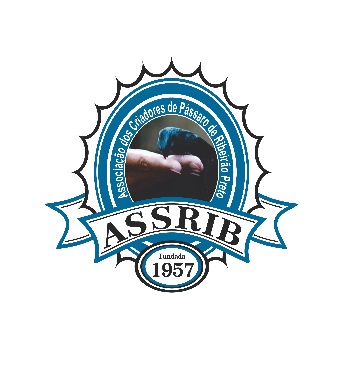 Associação dos Criadores de Pássaros de Ribeirão PretoFundada em 20/10/1957- CNPJ 46 939 682 0001-01- inscrição isentaRua Laguna, 1604 , Jdm Paulistano- Ribeirão Preto – SP  CEP 14090346Tef: 16 36248626- 39678580 – Whats app 16 992138318Site: www.assrib.org.br –email – acprp@terra.com.br  ; ribeirao-passaros@hotmail.comEdital de Convocação da Assembléia Geral Ordinária da Associação dos Criadores de Pássaros de Ribeirão PretoPelo presente edital a Associação dos Criadores de Pássaros  de Ribeirão Preto (A.C.P.R.P), através de seu presidente Sr. José Carlos Biagini, convoca todos os  seus associados para participarem da assembléia Geral Ordinária que se realizará no dia 18 de março de 2017 com inicio as 10:00 horas na  sua sede própria sito  a Rua Laguna,1604 nesta cidade de Ribeirão Preto. A referida Assembléia Geral tem por finalidade proceder as eleições dos :membros da diretoriamembros  do conselho deliberativomembros da comissão fiscalTudo de acordo com o artigo 11 e suas letras “a” e “b” do Estatuto da A. C. P.R. P.Qualquer duvida procurar a secretaria da Associação.Rib. Preto,18 de fevereiro de 2017.José Carlos BiaginiPresidente da ACPRP